PROGRESSIONS ANNUELLESANNEE SCOLAIRE 2023-2024DISCIPLINE HISTOIRE-GEOGRAPHIE                                 PROGRESSION  ANNUELLE D’HISTOIRE  6èmePROGRESSION  ANNUELLE DE GEOGRAPHIE  6èmePROGRESSION  ANNUELLE D’HISTOIRE  5ème PROGRESSION  ANNUELLE DE GEOGRAPHIE  5èmePROGRESSION  ANNUELLE D’HISTOIRE 4èmePROGRESSION  ANNUELLE DE GEOGRAPHIE  4èmePROGRESSION  ANNUELLE D’HISTOIRE  3èmePROGRESSION  ANNUELLE DE GEOGRAPHIE 3ème PROGRESSION  ANNUELLE D’HISTOIRE  SECONDE (2nde  )                           PROGRESSION  ANNUELLE DE GEOGRAPHIE  SECONDE (2nde  )))))) PROGRESSION ANNUELLE D’HISTOIRE PREMIERE(1ère )))))))PROGRESSION ANNUELLE DE GEOGRAPHIE PREMIERE  (1ère ))))))                                                         PROGRESSION  ANNUELLE D’HISTOIRE  TERMINALE (Tle))))))2023-2024  -  PROGRESSION  ANNUELLE DE GEOGRAPHIE  TERMINALE (Tle))))))MINISTERE DE L’EDUCATION NATIONALEET DE L’ALPHABETISATION-------------------DIRECTION DE LA PEDAGOGIEET DE LA FORMATION CONTINUE---------------Cité Administrative Annexe SEBROKO,Bâtiment B, 2ème ÉtageBP V 150 AbidjanREPUBLIQUE DE COTE D’IVOIREUnion - Discipline - Travail----------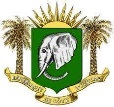 MOISSEMAINESENONCE DU  THEMETITRE DES LECONSVOLUME HORAIRETRIMESTRESSEPT.1THEME 1 : LES BASES DE  L’ETUDE DE L’HISTOIRELeçon 1 : L’histoire et son objet2H                            PREMIER  TRIMESTRESEPT.2THEME 1 : LES BASES DE  L’ETUDE DE L’HISTOIRELeçon 1 : L’histoire et son objet2H                            PREMIER  TRIMESTRESEPT.3THEME 1 : LES BASES DE  L’ETUDE DE L’HISTOIRELeçon 2 : Les sources de l’histoire 2H                            PREMIER  TRIMESTREOCT.4THEME 1 : LES BASES DE  L’ETUDE DE L’HISTOIRELeçon 2 : Les sources de l’histoire 2H                            PREMIER  TRIMESTREOCT.5THEME 1 : LES BASES DE  L’ETUDE DE L’HISTOIREEvaluation 1H                            PREMIER  TRIMESTREOCT.6THEME 1 : LES BASES DE  L’ETUDE DE L’HISTOIRERemédiation / Régulation1H                            PREMIER  TRIMESTREOCT.7THEME 1 : LES BASES DE  L’ETUDE DE L’HISTOIRELeçon 3 : Les sources d’information et la dignité humaine en temps de guerre ou de violence3H                            PREMIER  TRIMESTRENOV.8THEME 1 : LES BASES DE  L’ETUDE DE L’HISTOIRELeçon 3 : Les sources d’information et la dignité humaine en temps de guerre ou de violence3H                            PREMIER  TRIMESTRENOV.9THEME 1 : LES BASES DE  L’ETUDE DE L’HISTOIRELeçon 3 : Les sources d’information et la dignité humaine en temps de guerre ou de violence3H                            PREMIER  TRIMESTRENOV.10THEME 1 : LES BASES DE  L’ETUDE DE L’HISTOIREEvaluation 1H                            PREMIER  TRIMESTRENOV.11THEME 1 : LES BASES DE  L’ETUDE DE L’HISTOIRERemédiation / Régulation1H                            PREMIER  TRIMESTREDEC.12THEME 1 : LES BASES DE  L’ETUDE DE L’HISTOIRELeçon 4 : La notion de chronologie 2HDEUXIEME  TRIMESTREDEC.13THEME 1 : LES BASES DE  L’ETUDE DE L’HISTOIRELeçon 4 : La notion de chronologie 2HDEUXIEME  TRIMESTREDEC.14THEME 1 : LES BASES DE  L’ETUDE DE L’HISTOIRELeçon 5 : Les grandes périodes de l’histoire  2HDEUXIEME  TRIMESTREJANV.15THEME 1 : LES BASES DE  L’ETUDE DE L’HISTOIRELeçon 5 : Les grandes périodes de l’histoire  2HDEUXIEME  TRIMESTREJANV.16THEME 1 : LES BASES DE  L’ETUDE DE L’HISTOIREEvaluation1 HDEUXIEME  TRIMESTREJANV.17THEME 1 : LES BASES DE  L’ETUDE DE L’HISTOIRERemédiation / Régulation1HDEUXIEME  TRIMESTREJANV.18THEME 1 : LES BASES DE  L’ETUDE DE L’HISTOIRELeçon 1 : Le paléolithique ivoirien3HDEUXIEME  TRIMESTREFEV.19THEME 1 : LES BASES DE  L’ETUDE DE L’HISTOIRELeçon 1 : Le paléolithique ivoirien3HDEUXIEME  TRIMESTREFEV.20THEME 2 : LA PREHISTOIRE EN COTE D’IVOIRELeçon 1 : Le paléolithique ivoirien3HDEUXIEME  TRIMESTREFEV.21THEME 2 : LA PREHISTOIRE EN COTE D’IVOIREEvaluation1HDEUXIEME  TRIMESTREMARS22THEME 2 : LA PREHISTOIRE EN COTE D’IVOIRERégulation / Régulation1HDEUXIEME  TRIMESTREMARS23THEME 2 : LA PREHISTOIRE EN COTE D’IVOIRELeçon 2 : La révolution du néolithique en Côte d’Ivoire3HTROISIEME TRIMESTREMARS24THEME 2 : LA PREHISTOIRE EN COTE D’IVOIRELeçon 2 : La révolution du néolithique en Côte d’Ivoire3HTROISIEME TRIMESTREAVRIL25THEME 2 : LA PREHISTOIRE EN COTE D’IVOIRELeçon 3 : La métallurgie du fer en Côte d’Ivoire2HTROISIEME TRIMESTREAVRIL26THEME 2 : LA PREHISTOIRE EN COTE D’IVOIREEvaluation1HTROISIEME TRIMESTREAVRIL27THEME 2 : LA PREHISTOIRE EN COTE D’IVOIRERégulation / Régulation1HTROISIEME TRIMESTREMAI28THEME 2 : LA PREHISTOIRE EN COTE D’IVOIRERévision1HTROISIEME TRIMESTREMAI29THEME 2 : LA PREHISTOIRE EN COTE D’IVOIRERévisionTROISIEME TRIMESTREMOISSEMAINESENONCE DU    THEME                                          TITRE DES LECONSVOLUME HORAIRETRIMESTRESSEPT.1THEME 1 : LES BASESDE L’ETUDE  DE LA GEOGRAPHIELeçon 1 : La géographie et son objet2H                            PREMIER  TRIMESTRESEPT.2THEME 1 : LES BASESDE L’ETUDE  DE LA GEOGRAPHIELeçon 1 : La géographie et son objet2H                            PREMIER  TRIMESTRESEPT.3THEME 1 : LES BASESDE L’ETUDE  DE LA GEOGRAPHIELeçon 2 : Le relief2H                            PREMIER  TRIMESTREOCT.4THEME 1 : LES BASESDE L’ETUDE  DE LA GEOGRAPHIELeçon 2 : Le relief2H                            PREMIER  TRIMESTREOCT.5THEME 1 : LES BASESDE L’ETUDE  DE LA GEOGRAPHIEEvaluation1H                            PREMIER  TRIMESTREOCT.6THEME 1 : LES BASESDE L’ETUDE  DE LA GEOGRAPHIERemédiation / Régulation1H                            PREMIER  TRIMESTREOCT.7THEME 1 : LES BASESDE L’ETUDE  DE LA GEOGRAPHIELeçon 3 : Le climat4H                            PREMIER  TRIMESTRENOV.8THEME 1 : LES BASESDE L’ETUDE  DE LA GEOGRAPHIELeçon 3 : Le climat4H                            PREMIER  TRIMESTRENOV.9THEME 1 : LES BASESDE L’ETUDE  DE LA GEOGRAPHIELeçon 3 : Le climat4H                            PREMIER  TRIMESTRENOV.10THEME 1 : LES BASESDE L’ETUDE  DE LA GEOGRAPHIEEvaluation1H                            PREMIER  TRIMESTRENOV.11THEME 1 : LES BASESDE L’ETUDE  DE LA GEOGRAPHIERemédiation / Régulation1H                            PREMIER  TRIMESTREDEC.12THEME 1 : LES BASESDE L’ETUDE  DE LA GEOGRAPHIELeçon 4 : L’interrelation entre les sols, le climat et la végétation2HDEUXIEME  TRIMESTREDEC.13THEME 1 : LES BASESDE L’ETUDE  DE LA GEOGRAPHIELeçon 4 : L’interrelation entre les sols, le climat et la végétation2HDEUXIEME  TRIMESTREDEC.14THEME 1 : LES BASESDE L’ETUDE  DE LA GEOGRAPHIELeçon 5 : Les moyens de représentation de la terre2HDEUXIEME  TRIMESTREJANV.15THEME 1 : LES BASESDE L’ETUDE  DE LA GEOGRAPHIELeçon 5 : Les moyens de représentation de la terre2HDEUXIEME  TRIMESTREJANV.16THEME 1 : LES BASESDE L’ETUDE  DE LA GEOGRAPHIEEvaluation1HDEUXIEME  TRIMESTREJANV.17THEME 1 : LES BASESDE L’ETUDE  DE LA GEOGRAPHIERemédiation / Régulation1HDEUXIEME  TRIMESTREJANV.18THEME 1 : LES BASESDE L’ETUDE  DE LA GEOGRAPHIELeçon 6 : Les mouvements de la terre et leurs influences sur la vie quotidienne3HDEUXIEME  TRIMESTREFEV.19THEME 1 : LES BASESDE L’ETUDE  DE LA GEOGRAPHIELeçon 6 : Les mouvements de la terre et leurs influences sur la vie quotidienne3HDEUXIEME  TRIMESTREFEV.20THEME 1 : LES BASESDE L’ETUDE  DE LA GEOGRAPHIEEvaluation1HDEUXIEME  TRIMESTREFEV.21THEME 1 : LES BASESDE L’ETUDE  DE LA GEOGRAPHIERemédiation / Régulation1HDEUXIEME  TRIMESTREMARS22THEME 1 : LES BASESDE L’ETUDE  DE LA GEOGRAPHIELeçon 1 : Population et environnement local3HDEUXIEME  TRIMESTREMARS23THEME 1 : LES BASESDE L’ETUDE  DE LA GEOGRAPHIELeçon 1 : Population et environnement local3HTROISIEME TRIMESTREMARS24THEME 2 :L’HOMME ET SON MILIEU LOCAL EN COTE D’IVOIREEvaluation1HTROISIEME TRIMESTREAVRIL25THEME 2 :L’HOMME ET SON MILIEU LOCAL EN COTE D’IVOIRERemédiation / Régulation1HTROISIEME TRIMESTREAVRIL26THEME 2 :L’HOMME ET SON MILIEU LOCAL EN COTE D’IVOIRELeçon 2 : L’homme et le cycle de l’eau2HTROISIEME TRIMESTREAVRIL27THEME 2 :L’HOMME ET SON MILIEU LOCAL EN COTE D’IVOIRELeçon 3 : L’importance de l’impôt dans le développement de ma région1HTROISIEME TRIMESTREMAI28THEME 2 :L’HOMME ET SON MILIEU LOCAL EN COTE D’IVOIREEvaluation1HTROISIEME TRIMESTREMAI29THEME 2 :L’HOMME ET SON MILIEU LOCAL EN COTE D’IVOIRERemédiation / Régulation1HTROISIEME TRIMESTREMOISSEMAINESENONCE DU    THEME                                 TITRE DES LECONSVOLUME HORAIRETRIMESTRESSEPT.1               THEME 1 : LE PEUPLEMENT DE LA CÔTE D’IVOIRELeçon1 : Les premiers habitants de la Côte d’Ivoire        3H                            PREMIER  TRIMESTRESEPT.2               THEME 1 : LE PEUPLEMENT DE LA CÔTE D’IVOIRELeçon1 : Les premiers habitants de la Côte d’Ivoire        3H                            PREMIER  TRIMESTRESEPT.3               THEME 1 : LE PEUPLEMENT DE LA CÔTE D’IVOIRELeçon1 : Les premiers habitants de la Côte d’Ivoire        3H                            PREMIER  TRIMESTREOCT.4               THEME 1 : LE PEUPLEMENT DE LA CÔTE D’IVOIREEvaluation         1H                            PREMIER  TRIMESTREOCT.5               THEME 1 : LE PEUPLEMENT DE LA CÔTE D’IVOIRERemédiation / Régulation         1H                            PREMIER  TRIMESTREOCT.6               THEME 1 : LE PEUPLEMENT DE LA CÔTE D’IVOIRELeçon 2 : Les premiers mouvements migratoires en Côte d’Ivoire        2 H                            PREMIER  TRIMESTREOCT.7               THEME 1 : LE PEUPLEMENT DE LA CÔTE D’IVOIRELeçon 2 : Les premiers mouvements migratoires en Côte d’Ivoire        2 H                            PREMIER  TRIMESTRENOV.8               THEME 1 : LE PEUPLEMENT DE LA CÔTE D’IVOIRELeçon 2 : Les premiers mouvements migratoires en Côte d’Ivoire        2 H                            PREMIER  TRIMESTRENOV.9               THEME 1 : LE PEUPLEMENT DE LA CÔTE D’IVOIREEvaluation         1H                            PREMIER  TRIMESTRENOV.10               THEME 1 : LE PEUPLEMENT DE LA CÔTE D’IVOIRERemédiation / Régulation         1H                            PREMIER  TRIMESTRENOV.11               THEME 1 : LE PEUPLEMENT DE LA CÔTE D’IVOIRELeçon 1 : L’origine et l’installation des peuples des régions de Côte d’Ivoire       3H                            PREMIER  TRIMESTREDEC.12               THEME 1 : LE PEUPLEMENT DE LA CÔTE D’IVOIRELeçon 1 : L’origine et l’installation des peuples des régions de Côte d’Ivoire       3HDEUXIEME  TRIMESTREDEC.13THEME 2 : EVOLUTION ET TRAITS DE  CIVILISATIONDES PEUPLES DE MA  REGIONLeçon 1 : L’origine et l’installation des peuples des régions de Côte d’Ivoire       3HDEUXIEME  TRIMESTREDEC.14THEME 2 : EVOLUTION ET TRAITS DE  CIVILISATIONDES PEUPLES DE MA  REGIONLeçon 1 : L’origine et l’installation des peuples des régions de Côte d’Ivoire       3HDEUXIEME  TRIMESTREJANV.15THEME 2 : EVOLUTION ET TRAITS DE  CIVILISATIONDES PEUPLES DE MA  REGIONEvaluation        1HDEUXIEME  TRIMESTREJANV.16THEME 2 : EVOLUTION ET TRAITS DE  CIVILISATIONDES PEUPLES DE MA  REGIONRemédiation / Régulation       1HDEUXIEME  TRIMESTREJANV.17THEME 2 : EVOLUTION ET TRAITS DE  CIVILISATIONDES PEUPLES DE MA  REGIONLeçon 2 : Les traits de civilisation des peuples des différentes régions de Côte d’Ivoire       4HDEUXIEME  TRIMESTREJANV.18THEME 2 : EVOLUTION ET TRAITS DE  CIVILISATIONDES PEUPLES DE MA  REGIONLeçon 2 : Les traits de civilisation des peuples des différentes régions de Côte d’Ivoire       4HDEUXIEME  TRIMESTREFEV.19THEME 2 : EVOLUTION ET TRAITS DE  CIVILISATIONDES PEUPLES DE MA  REGIONLeçon 2 : Les traits de civilisation des peuples des différentes régions de Côte d’Ivoire       4HDEUXIEME  TRIMESTREFEV.20THEME 2 : EVOLUTION ET TRAITS DE  CIVILISATIONDES PEUPLES DE MA  REGIONLeçon 2 : Les traits de civilisation des peuples des différentes régions de Côte d’Ivoire       4HDEUXIEME  TRIMESTREFEV.21THEME 2 : EVOLUTION ET TRAITS DE  CIVILISATIONDES PEUPLES DE MA  REGIONLeçon 2 : Les traits de civilisation des peuples des différentes régions de Côte d’Ivoire       4HDEUXIEME  TRIMESTREMARS22THEME 2 : EVOLUTION ET TRAITS DE  CIVILISATIONDES PEUPLES DE MA  REGIONRégulation       1HDEUXIEME  TRIMESTREMARS23THEME 2 : EVOLUTION ET TRAITS DE  CIVILISATIONDES PEUPLES DE MA  REGIONRemédiation / Régulation       1HTROISIEME  TRIMESTREMARS24THEME 2 : EVOLUTION ET TRAITS DE  CIVILISATIONDES PEUPLES DE MA  REGIONLeçon 3 : Les codes de réglementation des conflits dans les régions de Côte d’Ivoire et le Droit International Humanitaire         3HTROISIEME  TRIMESTREAVRIL25THEME 2 : EVOLUTION ET TRAITS DE  CIVILISATIONDES PEUPLES DE MA  REGIONLeçon 3 : Les codes de réglementation des conflits dans les régions de Côte d’Ivoire et le Droit International Humanitaire         3HTROISIEME  TRIMESTREAVRIL26THEME 2 : EVOLUTION ET TRAITS DE  CIVILISATIONDES PEUPLES DE MA  REGIONLeçon 3 : Les codes de réglementation des conflits dans les régions de Côte d’Ivoire et le Droit International Humanitaire         3HTROISIEME  TRIMESTREAVRIL27THEME 2 : EVOLUTION ET TRAITS DE  CIVILISATIONDES PEUPLES DE MA  REGIONLeçon 3 : Les codes de réglementation des conflits dans les régions de Côte d’Ivoire et le Droit International Humanitaire         3HTROISIEME  TRIMESTREMAI28THEME 2 : EVOLUTION ET TRAITS DE  CIVILISATIONDES PEUPLES DE MA  REGIONEvaluation       1HTROISIEME  TRIMESTREMAI29THEME 2 : EVOLUTION ET TRAITS DE  CIVILISATIONDES PEUPLES DE MA  REGIONRemédiation / Régulation       1HTROISIEME  TRIMESTREMOISSEMAINESENONCE DU THEME                                TITRE DES LECONSVOLUME HORAIRETRIMESTRESSEPT.1THEME 1 : L’HOMME ET SON MILIEU EN CÔTE D’IVOIRE Leçon 1 : Le milieu physique en Côte d’Ivoire et l’installation des populations  3H                            PREMIER  TRIMESTRESEPT.2THEME 1 : L’HOMME ET SON MILIEU EN CÔTE D’IVOIRE Leçon 1 : Le milieu physique en Côte d’Ivoire et l’installation des populations  3H                            PREMIER  TRIMESTRESEPT.3THEME 1 : L’HOMME ET SON MILIEU EN CÔTE D’IVOIRE Leçon 1 : Le milieu physique en Côte d’Ivoire et l’installation des populations  3H                            PREMIER  TRIMESTREOCT.4THEME 1 : L’HOMME ET SON MILIEU EN CÔTE D’IVOIREEvaluation1H                            PREMIER  TRIMESTREOCT.5THEME 1 : L’HOMME ET SON MILIEU EN CÔTE D’IVOIRERemédiation / Régulation1H                            PREMIER  TRIMESTREOCT.6THEME 1 : L’HOMME ET SON MILIEU EN CÔTE D’IVOIRELeçon 2 : La croissance démographique  en Côte d’Ivoire 4H                            PREMIER  TRIMESTREOCT.7THEME 1 : L’HOMME ET SON MILIEU EN CÔTE D’IVOIRELeçon 2 : La croissance démographique  en Côte d’Ivoire 4H                            PREMIER  TRIMESTRENOV.8THEME 1 : L’HOMME ET SON MILIEU EN CÔTE D’IVOIRELeçon 2 : La croissance démographique  en Côte d’Ivoire 4H                            PREMIER  TRIMESTRENOV.9THEME 1 : L’HOMME ET SON MILIEU EN CÔTE D’IVOIRELeçon 2 : La croissance démographique  en Côte d’Ivoire 4H                            PREMIER  TRIMESTRENOV.10THEME 1 : L’HOMME ET SON MILIEU EN CÔTE D’IVOIREEvaluation1H                            PREMIER  TRIMESTRENOV.11THEME 1 : L’HOMME ET SON MILIEU EN CÔTE D’IVOIRERemédiation / Régulation1H                            PREMIER  TRIMESTREDEC.12THEME 1 : L’HOMME ET SON MILIEU EN CÔTE D’IVOIRELeçon 3 : L’eau dans le développement de la Côte d’Ivoire3HDEUXIEME  TRIMESTREDEC.13THEME 1 : L’HOMME ET SON MILIEU EN CÔTE D’IVOIRELeçon 3 : L’eau dans le développement de la Côte d’Ivoire3HDEUXIEME  TRIMESTREDEC.14THEME 1 : L’HOMME ET SON MILIEU EN CÔTE D’IVOIRELeçon 3 : L’eau dans le développement de la Côte d’Ivoire3HDEUXIEME  TRIMESTREJANV.15THEME 1 : L’HOMME ET SON MILIEU EN CÔTE D’IVOIREEvaluation 1HDEUXIEME  TRIMESTREJANV.16THEME 1 : L’HOMME ET SON MILIEU EN CÔTE D’IVOIRERemédiation / Régulation1HDEUXIEME  TRIMESTREJANV.17THEME 2 : LES CONSEQUEN-CES DES ACTIVITES ECONOMIQUES SUR L’ENVIRON-NEMENTLeçon 1 : Les conséquences des méthodes et techniques agricoles sur l’environnement 3HDEUXIEME  TRIMESTREJANV.18THEME 2 : LES CONSEQUEN-CES DES ACTIVITES ECONOMIQUES SUR L’ENVIRON-NEMENTLeçon 1 : Les conséquences des méthodes et techniques agricoles sur l’environnement 3HDEUXIEME  TRIMESTREFEV.19THEME 2 : LES CONSEQUEN-CES DES ACTIVITES ECONOMIQUES SUR L’ENVIRON-NEMENTLeçon 1 : Les conséquences des méthodes et techniques agricoles sur l’environnement 3HDEUXIEME  TRIMESTREFEV.20THEME 2 : LES CONSEQUEN-CES DES ACTIVITES ECONOMIQUES SUR L’ENVIRON-NEMENTEvaluation 1HDEUXIEME  TRIMESTREFEV.21THEME 2 : LES CONSEQUEN-CES DES ACTIVITES ECONOMIQUES SUR L’ENVIRON-NEMENTRemédiation / Régulation1HDEUXIEME  TRIMESTREMARS22THEME 2 : LES CONSEQUEN-CES DES ACTIVITES ECONOMIQUES SUR L’ENVIRON-NEMENTLeçon 2 : Les effets de la pollution industrielle et commerciale sur l’environnement   2HDEUXIEME  TRIMESTREMARS23THEME 2 : LES CONSEQUEN-CES DES ACTIVITES ECONOMIQUES SUR L’ENVIRON-NEMENTLeçon 2 : Les effets de la pollution industrielle et commerciale sur l’environnement   2H                       TROISIEME  TRIMESTREMARS24THEME 2 : LES CONSEQUEN-CES DES ACTIVITES ECONOMIQUES SUR L’ENVIRON-NEMENTEvaluation1H                       TROISIEME  TRIMESTREMARS24THEME 2 : LES CONSEQUEN-CES DES ACTIVITES ECONOMIQUES SUR L’ENVIRON-NEMENTRemédiation / Régulation1H                       TROISIEME  TRIMESTREAVRIL25THEME 2 : LES CONSEQUEN-CES DES ACTIVITES ECONOMIQUES SUR L’ENVIRON-NEMENTLeçon 3 : L’impôt et l’aménagement du territoire ivoirien 2H                       TROISIEME  TRIMESTREAVRIL26THEME 2 : LES CONSEQUEN-CES DES ACTIVITES ECONOMIQUES SUR L’ENVIRON-NEMENTLeçon 3 : L’impôt et l’aménagement du territoire ivoirien 2H                       TROISIEME  TRIMESTREAVRIL27THEME 2 : LES CONSEQUEN-CES DES ACTIVITES ECONOMIQUES SUR L’ENVIRON-NEMENTEvaluation1H                       TROISIEME  TRIMESTREMAI28THEME 2 : LES CONSEQUEN-CES DES ACTIVITES ECONOMIQUES SUR L’ENVIRON-NEMENTRemédiation / Régulation1H                       TROISIEME  TRIMESTREMAI29THEME 2 : LES CONSEQUEN-CES DES ACTIVITES ECONOMIQUES SUR L’ENVIRON-NEMENTRévision1H                       TROISIEME  TRIMESTREMOISSEMAINESENONCE DU    THEMETITRE DES LECONSVOLUME HORAIRETRIMESTRESSEPT.           1THEME 1 :LES PEUPLES DE CÔTE- D’IVOIRE ET LEURS CONTACTS AVEC L’EUROPE DU XVIème AU XVIIIème SIECLELeçon 1 : La mise en place des peuples de Côte d’Ivoire du XVIème au XVIIIème  siècle. 3 HPREMIER  TRIMESTRESEPT.           2THEME 1 :LES PEUPLES DE CÔTE- D’IVOIRE ET LEURS CONTACTS AVEC L’EUROPE DU XVIème AU XVIIIème SIECLELeçon 1 : La mise en place des peuples de Côte d’Ivoire du XVIème au XVIIIème  siècle. 3 HPREMIER  TRIMESTRESEPT.           3THEME 1 :LES PEUPLES DE CÔTE- D’IVOIRE ET LEURS CONTACTS AVEC L’EUROPE DU XVIème AU XVIIIème SIECLEEvaluation2HPREMIER  TRIMESTREOCT.           4THEME 1 :LES PEUPLES DE CÔTE- D’IVOIRE ET LEURS CONTACTS AVEC L’EUROPE DU XVIème AU XVIIIème SIECLERemédiation / Régulation2HPREMIER  TRIMESTREOCT.           5THEME 1 :LES PEUPLES DE CÔTE- D’IVOIRE ET LEURS CONTACTS AVEC L’EUROPE DU XVIème AU XVIIIème SIECLELeçon 2 : L’organisation  sociopolitique des peuples de Côte d’Ivoire3HPREMIER  TRIMESTREOCT.           6THEME 1 :LES PEUPLES DE CÔTE- D’IVOIRE ET LEURS CONTACTS AVEC L’EUROPE DU XVIème AU XVIIIème SIECLELeçon 2 : L’organisation  sociopolitique des peuples de Côte d’Ivoire3HPREMIER  TRIMESTREOCT.           7THEME 1 :LES PEUPLES DE CÔTE- D’IVOIRE ET LEURS CONTACTS AVEC L’EUROPE DU XVIème AU XVIIIème SIECLEEvaluation2HPREMIER  TRIMESTREOCT.           8THEME 1 :LES PEUPLES DE CÔTE- D’IVOIRE ET LEURS CONTACTS AVEC L’EUROPE DU XVIème AU XVIIIème SIECLERemédiation / Régulation2HPREMIER  TRIMESTRENOV.           9THEME 1 :LES PEUPLES DE CÔTE- D’IVOIRE ET LEURS CONTACTS AVEC L’EUROPE DU XVIème AU XVIIIème SIECLELeçon 3 : Les mécanismes de prévention et de résolution des conflits chez les peuples de Côte d’Ivoire 3 HPREMIER  TRIMESTRENOV.           10THEME 1 :LES PEUPLES DE CÔTE- D’IVOIRE ET LEURS CONTACTS AVEC L’EUROPE DU XVIème AU XVIIIème SIECLELeçon 3 : Les mécanismes de prévention et de résolution des conflits chez les peuples de Côte d’Ivoire 3 HPREMIER  TRIMESTRENOV.           11THEME 1 :LES PEUPLES DE CÔTE- D’IVOIRE ET LEURS CONTACTS AVEC L’EUROPE DU XVIème AU XVIIIème SIECLEEvaluation2 HPREMIER  TRIMESTRENOV.          12THEME 1 :LES PEUPLES DE CÔTE- D’IVOIRE ET LEURS CONTACTS AVEC L’EUROPE DU XVIème AU XVIIIème SIECLERemédiation/Régulation2 HPREMIER  TRIMESTREDEC.          13THEME 1 :LES PEUPLES DE CÔTE- D’IVOIRE ET LEURS CONTACTS AVEC L’EUROPE DU XVIème AU XVIIIème SIECLELeçon 4 : L’évolution des contacts entre la Côte d’Ivoire et l’Europe du XVIe au XVIIIème  siècle2 HDEUXIEME  TRIMESTREDEC.          14THEME 1 :LES PEUPLES DE CÔTE- D’IVOIRE ET LEURS CONTACTS AVEC L’EUROPE DU XVIème AU XVIIIème SIECLEEvaluation2 HDEUXIEME  TRIMESTREDEC.         15THEME 1 :LES PEUPLES DE CÔTE- D’IVOIRE ET LEURS CONTACTS AVEC L’EUROPE DU XVIème AU XVIIIème SIECLERemédiation/ Régulation2HDEUXIEME  TRIMESTREJANV.         16THEME 2 : LES BOULEVER-SEMENTS SOCIOPOLI-TIQUES ET ECONOMI-QUES EN AFRIQUE ET EN EUROPE DU XVIIème AU XIXème SIECLELeçon 1 : La Traite négrière atlantique dans l’histoire de l’humanité3HDEUXIEME  TRIMESTREJANV.         17THEME 2 : LES BOULEVER-SEMENTS SOCIOPOLI-TIQUES ET ECONOMI-QUES EN AFRIQUE ET EN EUROPE DU XVIIème AU XIXème SIECLELeçon 1 : La Traite négrière atlantique dans l’histoire de l’humanité3HDEUXIEME  TRIMESTREJANV.         18THEME 2 : LES BOULEVER-SEMENTS SOCIOPOLI-TIQUES ET ECONOMI-QUES EN AFRIQUE ET EN EUROPE DU XVIIème AU XIXème SIECLEEvaluation2 HDEUXIEME  TRIMESTREJANV.         19THEME 2 : LES BOULEVER-SEMENTS SOCIOPOLI-TIQUES ET ECONOMI-QUES EN AFRIQUE ET EN EUROPE DU XVIIème AU XIXème SIECLERemédiation/ Régulation2HDEUXIEME  TRIMESTREFEV.         20THEME 2 : LES BOULEVER-SEMENTS SOCIOPOLI-TIQUES ET ECONOMI-QUES EN AFRIQUE ET EN EUROPE DU XVIIème AU XIXème SIECLELeçon 2 : la révolution française de 17893HDEUXIEME  TRIMESTREFEV.         21THEME 2 : LES BOULEVER-SEMENTS SOCIOPOLI-TIQUES ET ECONOMI-QUES EN AFRIQUE ET EN EUROPE DU XVIIème AU XIXème SIECLELeçon 2 : la révolution française de 17893HDEUXIEME  TRIMESTREFEV.         22THEME 2 : LES BOULEVER-SEMENTS SOCIOPOLI-TIQUES ET ECONOMI-QUES EN AFRIQUE ET EN EUROPE DU XVIIème AU XIXème SIECLEEvaluation2 HDEUXIEME  TRIMESTREMARS         22THEME 2 : LES BOULEVER-SEMENTS SOCIOPOLI-TIQUES ET ECONOMI-QUES EN AFRIQUE ET EN EUROPE DU XVIIème AU XIXème SIECLERemédiation/ Régulation2HTROISIEME  TRIMESTREMARS         23THEME 2 : LES BOULEVER-SEMENTS SOCIOPOLI-TIQUES ET ECONOMI-QUES EN AFRIQUE ET EN EUROPE DU XVIIème AU XIXème SIECLELeçon3 : La Révolution industrielle aux XVIIIème et XIXème siècles en Europe3HTROISIEME  TRIMESTREMARS         24THEME 2 : LES BOULEVER-SEMENTS SOCIOPOLI-TIQUES ET ECONOMI-QUES EN AFRIQUE ET EN EUROPE DU XVIIème AU XIXème SIECLELeçon3 : La Révolution industrielle aux XVIIIème et XIXème siècles en Europe3HTROISIEME  TRIMESTREAVRIL         25THEME 2 : LES BOULEVER-SEMENTS SOCIOPOLI-TIQUES ET ECONOMI-QUES EN AFRIQUE ET EN EUROPE DU XVIIème AU XIXème SIECLEEvaluation2 HTROISIEME  TRIMESTREAVRIL         26THEME 2 : LES BOULEVER-SEMENTS SOCIOPOLI-TIQUES ET ECONOMI-QUES EN AFRIQUE ET EN EUROPE DU XVIIème AU XIXème SIECLERemédiation/ Régulation2HTROISIEME  TRIMESTREAVRIL         27THEME 2 : LES BOULEVER-SEMENTS SOCIOPOLI-TIQUES ET ECONOMI-QUES EN AFRIQUE ET EN EUROPE DU XVIIème AU XIXème SIECLERévision2HTROISIEME  TRIMESTREMAI         28THEME 2 : LES BOULEVER-SEMENTS SOCIOPOLI-TIQUES ET ECONOMI-QUES EN AFRIQUE ET EN EUROPE DU XVIIème AU XIXème SIECLERévision2HTROISIEME  TRIMESTREMAI29THEME 2 : LES BOULEVER-SEMENTS SOCIOPOLI-TIQUES ET ECONOMI-QUES EN AFRIQUE ET EN EUROPE DU XVIIème AU XIXème SIECLERévision2 HTROISIEME  TRIMESTREMOISSEMAINESENONCE DU    THEME                                TITRE DES LECONSVOLUME HORAIRETRIMESTRESSEPT.           1THEME 1 :L’ORGANISA-TION ADMINISTRA- TIVE DANS LE DEVELOPPE-MENT DE LA CÔTE D’IVOIRELeçon 1 : La déconcentration administrative en Côte d’Ivoire4 H                            PREMIER  TRIMESTRESEPT.           2THEME 1 :L’ORGANISA-TION ADMINISTRA- TIVE DANS LE DEVELOPPE-MENT DE LA CÔTE D’IVOIRELeçon 1 : La déconcentration administrative en Côte d’Ivoire4 H                            PREMIER  TRIMESTRESEPT.           3THEME 1 :L’ORGANISA-TION ADMINISTRA- TIVE DANS LE DEVELOPPE-MENT DE LA CÔTE D’IVOIRELeçon 1 : La déconcentration administrative en Côte d’Ivoire4 H                            PREMIER  TRIMESTREOCT.           4THEME 1 :L’ORGANISA-TION ADMINISTRA- TIVE DANS LE DEVELOPPE-MENT DE LA CÔTE D’IVOIRELeçon 1 : La déconcentration administrative en Côte d’Ivoire4 H                            PREMIER  TRIMESTREOCT.           5THEME 1 :L’ORGANISA-TION ADMINISTRA- TIVE DANS LE DEVELOPPE-MENT DE LA CÔTE D’IVOIREEvaluation2H                            PREMIER  TRIMESTREOCT.           6THEME 1 :L’ORGANISA-TION ADMINISTRA- TIVE DANS LE DEVELOPPE-MENT DE LA CÔTE D’IVOIRERemédiation / Régulation2H                            PREMIER  TRIMESTREOCT.          7THEME 1 :L’ORGANISA-TION ADMINISTRA- TIVE DANS LE DEVELOPPE-MENT DE LA CÔTE D’IVOIRELeçon 2 : La décentralisation administrative en Côte d’Ivoire4 H                            PREMIER  TRIMESTRENOV.           8THEME 1 :L’ORGANISA-TION ADMINISTRA- TIVE DANS LE DEVELOPPE-MENT DE LA CÔTE D’IVOIRELeçon 2 : La décentralisation administrative en Côte d’Ivoire4 H                            PREMIER  TRIMESTRENOV.           9THEME 1 :L’ORGANISA-TION ADMINISTRA- TIVE DANS LE DEVELOPPE-MENT DE LA CÔTE D’IVOIRELeçon 2 : La décentralisation administrative en Côte d’Ivoire4 H                            PREMIER  TRIMESTRENOV.           10THEME 1 :L’ORGANISA-TION ADMINISTRA- TIVE DANS LE DEVELOPPE-MENT DE LA CÔTE D’IVOIRELeçon 2 : La décentralisation administrative en Côte d’Ivoire4 H                            PREMIER  TRIMESTRENOV.          11THEME 1 :L’ORGANISA-TION ADMINISTRA- TIVE DANS LE DEVELOPPE-MENT DE LA CÔTE D’IVOIREEvaluation2H                            PREMIER  TRIMESTREDEC.          12THEME 1 :L’ORGANISA-TION ADMINISTRA- TIVE DANS LE DEVELOPPE-MENT DE LA CÔTE D’IVOIRERemédiation / Régulation2HDEUXIEME  TRIMESTREDEC.          13THEME 1 :L’ORGANISA-TION ADMINISTRA- TIVE DANS LE DEVELOPPE-MENT DE LA CÔTE D’IVOIRELeçon 3 : Les insuffisances de l’organisation administrative dans le développement de la Côte d’Ivoire4 HDEUXIEME  TRIMESTREDEC.         14THEME 1 :L’ORGANISA-TION ADMINISTRA- TIVE DANS LE DEVELOPPE-MENT DE LA CÔTE D’IVOIRELeçon 3 : Les insuffisances de l’organisation administrative dans le développement de la Côte d’Ivoire4 HDEUXIEME  TRIMESTREJANV.         15THEME 1 :L’ORGANISA-TION ADMINISTRA- TIVE DANS LE DEVELOPPE-MENT DE LA CÔTE D’IVOIRELeçon 3 : Les insuffisances de l’organisation administrative dans le développement de la Côte d’Ivoire4 HDEUXIEME  TRIMESTREJANV.         16THEME 1 :L’ORGANISA-TION ADMINISTRA- TIVE DANS LE DEVELOPPE-MENT DE LA CÔTE D’IVOIRELeçon 3 : Les insuffisances de l’organisation administrative dans le développement de la Côte d’Ivoire4 HDEUXIEME  TRIMESTREJANV.         17THEME 1 :L’ORGANISA-TION ADMINISTRA- TIVE DANS LE DEVELOPPE-MENT DE LA CÔTE D’IVOIREEvaluation2HDEUXIEME  TRIMESTREJANV.        18THEME 1 :L’ORGANISA-TION ADMINISTRA- TIVE DANS LE DEVELOPPE-MENT DE LA CÔTE D’IVOIRERemédiation / Régulation2HDEUXIEME  TRIMESTREJANV.        19THEME 2 : LES REGROUPEMENTS ECONOMIQUES EN AFRIQUE DE L’OUEST ET EN EUROPE : EXEMPLES DE LA CEDEAO ET DE L’UNION EUROPEENNE(U.E)Leçon 1 : La Communauté Economique des Etats de l’Afrique de l’Ouest (CEDEAO) : succès et limites4HDEUXIEME  TRIMESTREFEV.20THEME 2 : LES REGROUPEMENTS ECONOMIQUES EN AFRIQUE DE L’OUEST ET EN EUROPE : EXEMPLES DE LA CEDEAO ET DE L’UNION EUROPEENNE(U.E)Leçon 1 : La Communauté Economique des Etats de l’Afrique de l’Ouest (CEDEAO) : succès et limites4HDEUXIEME  TRIMESTREFEV.         21THEME 2 : LES REGROUPEMENTS ECONOMIQUES EN AFRIQUE DE L’OUEST ET EN EUROPE : EXEMPLES DE LA CEDEAO ET DE L’UNION EUROPEENNE(U.E)Leçon 1 : La Communauté Economique des Etats de l’Afrique de l’Ouest (CEDEAO) : succès et limites4HDEUXIEME  TRIMESTREMARS         22THEME 2 : LES REGROUPEMENTS ECONOMIQUES EN AFRIQUE DE L’OUEST ET EN EUROPE : EXEMPLES DE LA CEDEAO ET DE L’UNION EUROPEENNE(U.E)Evaluation 2 HDEUXIEME  TRIMESTREMARS         23THEME 2 : LES REGROUPEMENTS ECONOMIQUES EN AFRIQUE DE L’OUEST ET EN EUROPE : EXEMPLES DE LA CEDEAO ET DE L’UNION EUROPEENNE(U.E)Remédiation / Régulation2 HTROISIEME  TRIMESTREMARS         24THEME 2 : LES REGROUPEMENTS ECONOMIQUES EN AFRIQUE DE L’OUEST ET EN EUROPE : EXEMPLES DE LA CEDEAO ET DE L’UNION EUROPEENNE(U.E)Leçon 2 : L’Union Européenne (U.E) : un exemple d’intégration régionale4 HTROISIEME  TRIMESTREAVRIL25THEME 2 : LES REGROUPEMENTS ECONOMIQUES EN AFRIQUE DE L’OUEST ET EN EUROPE : EXEMPLES DE LA CEDEAO ET DE L’UNION EUROPEENNE(U.E)Leçon 2 : L’Union Européenne (U.E) : un exemple d’intégration régionale4 HTROISIEME  TRIMESTREAVRIL         26THEME 2 : LES REGROUPEMENTS ECONOMIQUES EN AFRIQUE DE L’OUEST ET EN EUROPE : EXEMPLES DE LA CEDEAO ET DE L’UNION EUROPEENNE(U.E)Leçon 2 : L’Union Européenne (U.E) : un exemple d’intégration régionale4 HTROISIEME  TRIMESTREAVRIL         27THEME 2 : LES REGROUPEMENTS ECONOMIQUES EN AFRIQUE DE L’OUEST ET EN EUROPE : EXEMPLES DE LA CEDEAO ET DE L’UNION EUROPEENNE(U.E)Leçon 2 : L’Union Européenne (U.E) : un exemple d’intégration régionale4 HTROISIEME  TRIMESTREMAI         28THEME 2 : LES REGROUPEMENTS ECONOMIQUES EN AFRIQUE DE L’OUEST ET EN EUROPE : EXEMPLES DE LA CEDEAO ET DE L’UNION EUROPEENNE(U.E)Evaluation 2 HTROISIEME  TRIMESTREMAI         29THEME 2 : LES REGROUPEMENTS ECONOMIQUES EN AFRIQUE DE L’OUEST ET EN EUROPE : EXEMPLES DE LA CEDEAO ET DE L’UNION EUROPEENNE(U.E)Remédiation / Régulation2 HTROISIEME  TRIMESTREMOISSEMAINESENONCE DU THEME                                   TITRE DES LECONSVOLUME HORAIRETRIMESTRESSEPT.           1THEME  1 :L’EVOLUTION SOCIOPOLI-TIQUE DE LA COTE  D’IVOIRE ET DE L’AFRIQUE DU XIXème SIECLE A NOS JOURSLeçon 1 : Le mouvement impérialiste et la colonisation en Côte d’Ivoire.4H                            PREMIER  TRIMESTRESEPT.           2THEME  1 :L’EVOLUTION SOCIOPOLI-TIQUE DE LA COTE  D’IVOIRE ET DE L’AFRIQUE DU XIXème SIECLE A NOS JOURSLeçon 1 : Le mouvement impérialiste et la colonisation en Côte d’Ivoire.4H                            PREMIER  TRIMESTRESEPT.           3THEME  1 :L’EVOLUTION SOCIOPOLI-TIQUE DE LA COTE  D’IVOIRE ET DE L’AFRIQUE DU XIXème SIECLE A NOS JOURSEvaluation2H                            PREMIER  TRIMESTREOCT.           4THEME  1 :L’EVOLUTION SOCIOPOLI-TIQUE DE LA COTE  D’IVOIRE ET DE L’AFRIQUE DU XIXème SIECLE A NOS JOURSRemédiation /Régulation2H                            PREMIER  TRIMESTREOCT.           5THEME  1 :L’EVOLUTION SOCIOPOLI-TIQUE DE LA COTE  D’IVOIRE ET DE L’AFRIQUE DU XIXème SIECLE A NOS JOURSLeçon 2 : L’accession de la Côte d’Ivoire à l’indépendance. 4H                            PREMIER  TRIMESTREOCT.           6THEME  1 :L’EVOLUTION SOCIOPOLI-TIQUE DE LA COTE  D’IVOIRE ET DE L’AFRIQUE DU XIXème SIECLE A NOS JOURSLeçon 2 : L’accession de la Côte d’Ivoire à l’indépendance. 4H                            PREMIER  TRIMESTREOCT.           7THEME  1 :L’EVOLUTION SOCIOPOLI-TIQUE DE LA COTE  D’IVOIRE ET DE L’AFRIQUE DU XIXème SIECLE A NOS JOURSEvaluation2H                            PREMIER  TRIMESTRENOV.           8THEME  1 :L’EVOLUTION SOCIOPOLI-TIQUE DE LA COTE  D’IVOIRE ET DE L’AFRIQUE DU XIXème SIECLE A NOS JOURSRemédiation /Régulation2H                            PREMIER  TRIMESTRENOV.           9THEME  1 :L’EVOLUTION SOCIOPOLI-TIQUE DE LA COTE  D’IVOIRE ET DE L’AFRIQUE DU XIXème SIECLE A NOS JOURSLeçon 3 : Causes et caractères des crises socio-politiques de l’Afrique indépendante2H                            PREMIER  TRIMESTRENOV.           10THEME  1 :L’EVOLUTION SOCIOPOLI-TIQUE DE LA COTE  D’IVOIRE ET DE L’AFRIQUE DU XIXème SIECLE A NOS JOURSEvaluation2H                            PREMIER  TRIMESTRENOV.          11THEME  1 :L’EVOLUTION SOCIOPOLI-TIQUE DE LA COTE  D’IVOIRE ET DE L’AFRIQUE DU XIXème SIECLE A NOS JOURSRemédiation /Régulation2H                            PREMIER  TRIMESTREDEC.          12THEME  1 :L’EVOLUTION SOCIOPOLI-TIQUE DE LA COTE  D’IVOIRE ET DE L’AFRIQUE DU XIXème SIECLE A NOS JOURSLeçon 4 : La crise rwandaise : de la guerre au génocide des tutsi (1990- 1994).3HDEUXIEME  TRIMESTREDEC.          13THEME  1 :L’EVOLUTION SOCIOPOLI-TIQUE DE LA COTE  D’IVOIRE ET DE L’AFRIQUE DU XIXème SIECLE A NOS JOURSLeçon 4 : La crise rwandaise : de la guerre au génocide des tutsi (1990- 1994).3HDEUXIEME  TRIMESTREDEC.         14THEME  1 :L’EVOLUTION SOCIOPOLI-TIQUE DE LA COTE  D’IVOIRE ET DE L’AFRIQUE DU XIXème SIECLE A NOS JOURSEvaluation2HDEUXIEME  TRIMESTREJANV.         15THEME  1 :L’EVOLUTION SOCIOPOLI-TIQUE DE LA COTE  D’IVOIRE ET DE L’AFRIQUE DU XIXème SIECLE A NOS JOURSRemédiation / Régulation2HDEUXIEME  TRIMESTREJANV.         16THEME 2 :DE LA SECONDE GUERRE MONDIALE AUX EFFORTS DE CONSTRUC-TION DU MONDE ET DE L’AFRIQUELeçon 1 : Les causes, les caractères et les conséquences de la deuxième guerre mondiale.4HDEUXIEME  TRIMESTREJANV.         17THEME 2 :DE LA SECONDE GUERRE MONDIALE AUX EFFORTS DE CONSTRUC-TION DU MONDE ET DE L’AFRIQUELeçon 1 : Les causes, les caractères et les conséquences de la deuxième guerre mondiale.4HDEUXIEME  TRIMESTREJANV.         18THEME 2 :DE LA SECONDE GUERRE MONDIALE AUX EFFORTS DE CONSTRUC-TION DU MONDE ET DE L’AFRIQUEEvaluation2HDEUXIEME  TRIMESTREFEV.         19THEME 2 :DE LA SECONDE GUERRE MONDIALE AUX EFFORTS DE CONSTRUC-TION DU MONDE ET DE L’AFRIQUERemédiation / Régulation2HDEUXIEME  TRIMESTREFEV.         20THEME 2 :DE LA SECONDE GUERRE MONDIALE AUX EFFORTS DE CONSTRUC-TION DU MONDE ET DE L’AFRIQUELeçon 2 : L’Organisation des Nations Unies (ONU)3HDEUXIEME  TRIMESTREFEV.         21THEME 2 :DE LA SECONDE GUERRE MONDIALE AUX EFFORTS DE CONSTRUC-TION DU MONDE ET DE L’AFRIQUELeçon 2 : L’Organisation des Nations Unies (ONU)3HDEUXIEME  TRIMESTREMARS         22THEME 2 :DE LA SECONDE GUERRE MONDIALE AUX EFFORTS DE CONSTRUC-TION DU MONDE ET DE L’AFRIQUEEvaluation2HDEUXIEME  TRIMESTREMARS         23THEME 2 :DE LA SECONDE GUERRE MONDIALE AUX EFFORTS DE CONSTRUC-TION DU MONDE ET DE L’AFRIQUERemédiation / Régulation2H                       TROISIEME  TRIMESTREMARS         24THEME 2 :DE LA SECONDE GUERRE MONDIALE AUX EFFORTS DE CONSTRUC-TION DU MONDE ET DE L’AFRIQUE Leçon 3 : L’Union Africaine (UA)3H                       TROISIEME  TRIMESTREAVRIL         25THEME 2 :DE LA SECONDE GUERRE MONDIALE AUX EFFORTS DE CONSTRUC-TION DU MONDE ET DE L’AFRIQUEEvaluation2H                       TROISIEME  TRIMESTREAVRIL         26THEME 2 :DE LA SECONDE GUERRE MONDIALE AUX EFFORTS DE CONSTRUC-TION DU MONDE ET DE L’AFRIQUERemédiation / Régulation2H                       TROISIEME  TRIMESTREAVRIL         27THEME 2 :DE LA SECONDE GUERRE MONDIALE AUX EFFORTS DE CONSTRUC-TION DU MONDE ET DE L’AFRIQUEDEVOIR : EPREUVE TYPE BEPC2H                       TROISIEME  TRIMESTREMAI         28THEME 2 :DE LA SECONDE GUERRE MONDIALE AUX EFFORTS DE CONSTRUC-TION DU MONDE ET DE L’AFRIQUERévision                       TROISIEME  TRIMESTREMAI29THEME 2 :DE LA SECONDE GUERRE MONDIALE AUX EFFORTS DE CONSTRUC-TION DU MONDE ET DE L’AFRIQUERévision                       TROISIEME  TRIMESTREMAI29THEME 2 :DE LA SECONDE GUERRE MONDIALE AUX EFFORTS DE CONSTRUC-TION DU MONDE ET DE L’AFRIQUERévision                       TROISIEME  TRIMESTREMOISSEMAINESENONCE DU    THEME                            TITRE DES LECONSVOLUME HORAIRETRIMESTRESSEPT.           1THEME 1 :ETUDE  ECONOMIQUE DE LA COTE – D’IVOIRE Leçon 1 : Les atouts naturels et humains du développement économique de la Côte d’Ivoire3 H                            PREMIER  TRIMESTRESEPT.           2THEME 1 :ETUDE  ECONOMIQUE DE LA COTE – D’IVOIRE Leçon 1 : Les atouts naturels et humains du développement économique de la Côte d’Ivoire3 H                            PREMIER  TRIMESTRESEPT.           3THEME 1 :ETUDE  ECONOMIQUE DE LA COTE – D’IVOIRE Leçon 1 : Les atouts naturels et humains du développement économique de la Côte d’Ivoire3 H                            PREMIER  TRIMESTREOCT.           4THEME 1 :ETUDE  ECONOMIQUE DE LA COTE – D’IVOIRE Evaluation       2H                            PREMIER  TRIMESTREOCT.           5THEME 1 :ETUDE  ECONOMIQUE DE LA COTE – D’IVOIRE Remédiation         2H                            PREMIER  TRIMESTREOCT.           6THEME 1 :ETUDE  ECONOMIQUE DE LA COTE – D’IVOIRE Leçon 2 : Les secteurs d’activités économiques de la Côte d’Ivoire     5 H                            PREMIER  TRIMESTREOCT.           7THEME 1 :ETUDE  ECONOMIQUE DE LA COTE – D’IVOIRE Leçon 2 : Les secteurs d’activités économiques de la Côte d’Ivoire     5 H                            PREMIER  TRIMESTRENOV.           8THEME 1 :ETUDE  ECONOMIQUE DE LA COTE – D’IVOIRE Leçon 2 : Les secteurs d’activités économiques de la Côte d’Ivoire     5 H                            PREMIER  TRIMESTRENOV.           9THEME 1 :ETUDE  ECONOMIQUE DE LA COTE – D’IVOIRE Leçon 2 : Les secteurs d’activités économiques de la Côte d’Ivoire     5 H                            PREMIER  TRIMESTRENOV.           10THEME 1 :ETUDE  ECONOMIQUE DE LA COTE – D’IVOIRE Leçon 2 : Les secteurs d’activités économiques de la Côte d’Ivoire     5 H                            PREMIER  TRIMESTRENOV.          11THEME 1 :ETUDE  ECONOMIQUE DE LA COTE – D’IVOIRE Evaluation       2H                            PREMIER  TRIMESTREDEC.          12THEME 1 :ETUDE  ECONOMIQUE DE LA COTE – D’IVOIRE Remédiation /Régulation        2HDEUXIEME  TRIMESTREDEC.          13THEME 1 :ETUDE  ECONOMIQUE DE LA COTE – D’IVOIRE Leçon 3 : Les problèmes du développement économique de la Côte d’Ivoire        4HDEUXIEME  TRIMESTREDEC.         14THEME 1 :ETUDE  ECONOMIQUE DE LA COTE – D’IVOIRE Leçon 3 : Les problèmes du développement économique de la Côte d’Ivoire        4HDEUXIEME  TRIMESTREJANV.         15THEME 1 :ETUDE  ECONOMIQUE DE LA COTE – D’IVOIRE Leçon 3 : Les problèmes du développement économique de la Côte d’Ivoire        4HDEUXIEME  TRIMESTREJANV.         16THEME 1 :ETUDE  ECONOMIQUE DE LA COTE – D’IVOIRE Leçon 3 : Les problèmes du développement économique de la Côte d’Ivoire        4HDEUXIEME  TRIMESTREJANV.         17THEME 1 :ETUDE  ECONOMIQUE DE LA COTE – D’IVOIRE Evaluation       2HDEUXIEME  TRIMESTREJANV.         18THEME 1 :ETUDE  ECONOMIQUE DE LA COTE – D’IVOIRE Remédiation /Régulation        2HDEUXIEME  TRIMESTREFEV.         19THEME 2 : L’AFRIQUE FACE A   LA MONDIALISA-TIONLeçon 1 : Etude Economique de l’Afrique4 HDEUXIEME  TRIMESTREFEV.         20THEME 2 : L’AFRIQUE FACE A   LA MONDIALISA-TIONLeçon 1 : Etude Economique de l’Afrique4 HDEUXIEME  TRIMESTREFEV.         21THEME 2 : L’AFRIQUE FACE A   LA MONDIALISA-TIONLeçon 1 : Etude Economique de l’Afrique4 HDEUXIEME  TRIMESTREMARS.         22THEME 2 : L’AFRIQUE FACE A   LA MONDIALISA-TIONLeçon 1 : Etude Economique de l’Afrique4 HDEUXIEME  TRIMESTREMARS.         23THEME 2 : L’AFRIQUE FACE A   LA MONDIALISA-TIONEvaluation         2HTROISIEME  TRIMESTREMARS.         24THEME 2 : L’AFRIQUE FACE A   LA MONDIALISA-TIONRemédiation / Régulation         2HTROISIEME  TRIMESTREMARS.         24THEME 2 : L’AFRIQUE FACE A   LA MONDIALISA-TIONLeçon 2 : La place de l’Afrique dans la mondialisation        4 HTROISIEME  TRIMESTREAVRIL.         25THEME 2 : L’AFRIQUE FACE A   LA MONDIALISA-TIONLeçon 2 : La place de l’Afrique dans la mondialisation        4 HTROISIEME  TRIMESTREAVRIL.         26THEME 2 : L’AFRIQUE FACE A   LA MONDIALISA-TIONLeçon 2 : La place de l’Afrique dans la mondialisation        4 HTROISIEME  TRIMESTREAVRIL.         27THEME 2 : L’AFRIQUE FACE A   LA MONDIALISA-TIONLeçon 2 : La place de l’Afrique dans la mondialisation        4 HTROISIEME  TRIMESTREMAI.         28THEME 2 : L’AFRIQUE FACE A   LA MONDIALISA-TIONEvaluation         2HTROISIEME  TRIMESTREMAI.29THEME 2 : L’AFRIQUE FACE A   LA MONDIALISA-TIONRemédiation / Régulation         2HTROISIEME  TRIMESTREMOISSEMAINESENONCE DU THEME                                    TITRE DES LECONSVOLUME HORAIRETRIMESTRESSEPT.           1THEME 1: L’OBJET DE L’HISTOIRE ET LA DEMARCHE HISTORIQUELeçon 1 : L’Histoire et la formation du citoyen2 H                            PREMIER  TRIMESTRESEPT.           2THEME 1: L’OBJET DE L’HISTOIRE ET LA DEMARCHE HISTORIQUELeçon 1 : L’Histoire et la formation du citoyen2 H                            PREMIER  TRIMESTRESEPT.           3THEME 1: L’OBJET DE L’HISTOIRE ET LA DEMARCHE HISTORIQUELeçon 2 : Les méthodes d’étude de l’histoire2 H                            PREMIER  TRIMESTREOCT.           4THEME 1: L’OBJET DE L’HISTOIRE ET LA DEMARCHE HISTORIQUEEVALUATION : COMMENTAIRE DE DOCUMENT2 H                            PREMIER  TRIMESTREOCT.           5THEME 1: L’OBJET DE L’HISTOIRE ET LA DEMARCHE HISTORIQUEEVALUATION : COMMENTAIRE DE DOCUMENT2 H                            PREMIER  TRIMESTREOCT.           6THEME 1: L’OBJET DE L’HISTOIRE ET LA DEMARCHE HISTORIQUERégulation2H                            PREMIER  TRIMESTREOCT.           7THEME 1: L’OBJET DE L’HISTOIRE ET LA DEMARCHE HISTORIQUELeçon 3 : La méthodologie de la dissertation et du commentaire de document3 H                            PREMIER  TRIMESTRENOV.           8THEME 1: L’OBJET DE L’HISTOIRE ET LA DEMARCHE HISTORIQUELeçon 3 : La méthodologie de la dissertation et du commentaire de document3 H                            PREMIER  TRIMESTRENOV.           9THEME 2 :CIVILISATIONS  ET ECHANGES EN AFRIQUE ET DANS LE RESTE  DU MONDE : DE LA PREHISTOIRE AU XIXè SIECLELeçon 1 : La préhistoire en Afrique et dans le reste du monde                                              2H                            PREMIER  TRIMESTRENOV.           10THEME 2 :CIVILISATIONS  ET ECHANGES EN AFRIQUE ET DANS LE RESTE  DU MONDE : DE LA PREHISTOIRE AU XIXè SIECLELeçon 2 : La civilisation de l’Egypte ancienne2 H                            PREMIER  TRIMESTRENOV.          11THEME 2 :CIVILISATIONS  ET ECHANGES EN AFRIQUE ET DANS LE RESTE  DU MONDE : DE LA PREHISTOIRE AU XIXè SIECLEEVALUATION : DISSERTATION2 H                            PREMIER  TRIMESTREDEC.          12THEME 2 :CIVILISATIONS  ET ECHANGES EN AFRIQUE ET DANS LE RESTE  DU MONDE : DE LA PREHISTOIRE AU XIXè SIECLERemédiation2 HDEUXIEME  TRIMESTREDEC.          13THEME 2 :CIVILISATIONS  ET ECHANGES EN AFRIQUE ET DANS LE RESTE  DU MONDE : DE LA PREHISTOIRE AU XIXè SIECLELeçon 3 : La démocratie athénienne2 HDEUXIEME  TRIMESTREDEC.         14THEME 2 :CIVILISATIONS  ET ECHANGES EN AFRIQUE ET DANS LE RESTE  DU MONDE : DE LA PREHISTOIRE AU XIXè SIECLELeçon 4 : La civilisation du Soudan Occidental au moyen-âge2 HDEUXIEME  TRIMESTREJANV.         15THEME 2 :CIVILISATIONS  ET ECHANGES EN AFRIQUE ET DANS LE RESTE  DU MONDE : DE LA PREHISTOIRE AU XIXè SIECLEEVALUATION: DISSERTATION/ COMMENTAIRE DE DOCUMENT / SITUATION D’EVALUATION2HDEUXIEME  TRIMESTREJANV.         16THEME 2 :CIVILISATIONS  ET ECHANGES EN AFRIQUE ET DANS LE RESTE  DU MONDE : DE LA PREHISTOIRE AU XIXè SIECLERemédiation2HDEUXIEME  TRIMESTREJANV.         17THEME 2 :CIVILISATIONS  ET ECHANGES EN AFRIQUE ET DANS LE RESTE  DU MONDE : DE LA PREHISTOIRE AU XIXè SIECLELeçon 5 : Les traites des Noirs3HDEUXIEME  TRIMESTREJANV.         18THEME 2 :CIVILISATIONS  ET ECHANGES EN AFRIQUE ET DANS LE RESTE  DU MONDE : DE LA PREHISTOIRE AU XIXè SIECLEEVALUATION: DISSERTATION/ COMMENTAIRE DE DOCUMENT / SITUATION D’EVALUATION2HDEUXIEME  TRIMESTREFEV.         19THEME 2 :CIVILISATIONS  ET ECHANGES EN AFRIQUE ET DANS LE RESTE  DU MONDE : DE LA PREHISTOIRE AU XIXè SIECLERemédiationDEUXIEME  TRIMESTREFEV.         20 THEME 3 : LES CIVILISATIONS DES PEUPLES DE COTE D’IVOIRE, DES ORIGINES AU XIXè SIECLELeçon 1 : La révolution du néolithique en Côte d’Ivoire                                              2HDEUXIEME  TRIMESTREFEV.         21 THEME 3 : LES CIVILISATIONS DES PEUPLES DE COTE D’IVOIRE, DES ORIGINES AU XIXè SIECLEEVALUATION: DISSERTATION/ COMMENTAIRE DE DOCUMENT / SITUATION D’EVALUATION2HDEUXIEME  TRIMESTREMARS         22 THEME 3 : LES CIVILISATIONS DES PEUPLES DE COTE D’IVOIRE, DES ORIGINES AU XIXè SIECLEEVALUATION: DISSERTATION/ COMMENTAIRE DE DOCUMENT / SITUATION D’EVALUATION2HDEUXIEME  TRIMESTREMARS         23 THEME 3 : LES CIVILISATIONS DES PEUPLES DE COTE D’IVOIRE, DES ORIGINES AU XIXè SIECLERemédiation2HTROISIEME TRIMESTREMARS         24 THEME 3 : LES CIVILISATIONS DES PEUPLES DE COTE D’IVOIRE, DES ORIGINES AU XIXè SIECLE Leçon 2 : Les peuples de Côte d’Ivoire : diversité et unité6 HTROISIEME TRIMESTREAVRIL         25 THEME 3 : LES CIVILISATIONS DES PEUPLES DE COTE D’IVOIRE, DES ORIGINES AU XIXè SIECLE Leçon 2 : Les peuples de Côte d’Ivoire : diversité et unité6 HTROISIEME TRIMESTREAVRIL26 THEME 3 : LES CIVILISATIONS DES PEUPLES DE COTE D’IVOIRE, DES ORIGINES AU XIXè SIECLE Leçon 2 : Les peuples de Côte d’Ivoire : diversité et unité6 HTROISIEME TRIMESTREAVRIL         27 THEME 3 : LES CIVILISATIONS DES PEUPLES DE COTE D’IVOIRE, DES ORIGINES AU XIXè SIECLEEVALUATION: DISSERTATION/ COMMENTAIRE DE DOCUMENT / SITUATION D’EVALUATION2HTROISIEME TRIMESTREMAI         28 THEME 3 : LES CIVILISATIONS DES PEUPLES DE COTE D’IVOIRE, DES ORIGINES AU XIXè SIECLERemédiationTROISIEME TRIMESTREMAI         29 THEME 3 : LES CIVILISATIONS DES PEUPLES DE COTE D’IVOIRE, DES ORIGINES AU XIXè SIECLERévisionTROISIEME TRIMESTREMOISSEMAINESENONCE DU THEME                                 TITRE DES LECONSVOLUME HORAIRETRIMESTRESSEPT.1THEME 1 : LA TERRE DOMAINE PRIVILEGIEDE LA GEOGRAPHIE  Leçon 1 : La géographie : objet, intérêt et démarche2 H                            PREMIER  TRIMESTRESEPT.2THEME 1 : LA TERRE DOMAINE PRIVILEGIEDE LA GEOGRAPHIE  Leçon 1 : La géographie : objet, intérêt et démarche2 H                            PREMIER  TRIMESTRESEPT.3THEME 1 : LA TERRE DOMAINE PRIVILEGIEDE LA GEOGRAPHIE  Leçon 2 : La planète terre4 H                            PREMIER  TRIMESTREOCT.4THEME 1 : LA TERRE DOMAINE PRIVILEGIEDE LA GEOGRAPHIE  Leçon 2 : La planète terre4 H                            PREMIER  TRIMESTREOCT.5THEME 1 : LA TERRE DOMAINE PRIVILEGIEDE LA GEOGRAPHIE  EVALUATION: DISSERTATION/ COMMENTAIRE DE DOCUMENT / SITUATION D’EVALUATION2H                            PREMIER  TRIMESTREOCT.6THEME 1 : LA TERRE DOMAINE PRIVILEGIEDE LA GEOGRAPHIE  Remédiation2H                            PREMIER  TRIMESTREOCT.7THEME 1 : LA TERRE DOMAINE PRIVILEGIEDE LA GEOGRAPHIE  Leçon 3 : Les techniques de représentation de la terre4H                            PREMIER  TRIMESTRENOV.8THEME 1 : LA TERRE DOMAINE PRIVILEGIEDE LA GEOGRAPHIE  Leçon 3 : Les techniques de représentation de la terre4H                            PREMIER  TRIMESTRENOV.9THEME 1 : LA TERRE DOMAINE PRIVILEGIEDE LA GEOGRAPHIE  EVALUATION: DISSERTATION/ COMMENTAIRE DE DOCUMENT / SITUATION D’EVALUATION2H                            PREMIER  TRIMESTRENOV.10THEME 1 : LA TERRE DOMAINE PRIVILEGIEDE LA GEOGRAPHIE  Remédiation2H                            PREMIER  TRIMESTRENOV.11THEME 2 : L’HOMME ET SON MILIEU EN COTE D’IVOIRE Leçon 1 : Le milieu subéquatorial ivoirien3 H                            PREMIER  TRIMESTREDEC.12THEME 2 : L’HOMME ET SON MILIEU EN COTE D’IVOIRE Leçon 1 : Le milieu subéquatorial ivoirien3 HDEUXIEME  TRIMESTREDEC.13THEME 2 : L’HOMME ET SON MILIEU EN COTE D’IVOIRE Leçon 2 : Le milieu tropical ivoirien3HDEUXIEME  TRIMESTREDEC.14THEME 2 : L’HOMME ET SON MILIEU EN COTE D’IVOIRE Leçon 2 : Le milieu tropical ivoirien3HDEUXIEME  TRIMESTREJANV.15THEME 2 : L’HOMME ET SON MILIEU EN COTE D’IVOIRE EVALUATION: DISSERTATION/ COMMENTAIRE DE DOCUMENT / SITUATION D’EVALUATION 2HDEUXIEME  TRIMESTREJANV.16THEME 2 : L’HOMME ET SON MILIEU EN COTE D’IVOIRE Remédiation2HDEUXIEME  TRIMESTREJANV.17THEME 2 : L’HOMME ET SON MILIEU EN COTE D’IVOIRE Leçon 3 : L’espace ivoirien : un environnement menacé4 HDEUXIEME  TRIMESTREJANV.18THEME 2 : L’HOMME ET SON MILIEU EN COTE D’IVOIRE Leçon 3 : L’espace ivoirien : un environnement menacé4 HDEUXIEME  TRIMESTREFEV.19THEME 2 : L’HOMME ET SON MILIEU EN COTE D’IVOIRE Leçon 3 : L’espace ivoirien : un environnement menacé4 HDEUXIEME  TRIMESTREFEV.20THEME 2 : L’HOMME ET SON MILIEU EN COTE D’IVOIRE EVALUATION: DISSERTATION/ COMMENTAIRE DE DOCUMENT / SITUATION D’EVALUATION 2HDEUXIEME  TRIMESTREFEV.21THEME 2 : L’HOMME ET SON MILIEU EN COTE D’IVOIRE Remédiation2HDEUXIEME  TRIMESTREMARS22THEME 3 : L’INGENIOSITE DE L’HOMME DANS LA REALISATION DU DEVELOPPE-MENT DURABLE ET LA PRESERVA-TION DE L’ESPACE MONDIALLeçon 1 : Les grands milieux biogéographiques dans le monde3H                       TROISIEME  TRIMESTREMARS23THEME 3 : L’INGENIOSITE DE L’HOMME DANS LA REALISATION DU DEVELOPPE-MENT DURABLE ET LA PRESERVA-TION DE L’ESPACE MONDIALLeçon 1 : Les grands milieux biogéographiques dans le monde3H                       TROISIEME  TRIMESTREMARS24THEME 3 : L’INGENIOSITE DE L’HOMME DANS LA REALISATION DU DEVELOPPE-MENT DURABLE ET LA PRESERVA-TION DE L’ESPACE MONDIALEVALUATION: DISSERTATION/ COMMENTAIRE DE DOCUMENT / SITUATION D’EVALUATION2 H                       TROISIEME  TRIMESTREAVRIL25THEME 3 : L’INGENIOSITE DE L’HOMME DANS LA REALISATION DU DEVELOPPE-MENT DURABLE ET LA PRESERVA-TION DE L’ESPACE MONDIALRégulation2 H                       TROISIEME  TRIMESTREAVRIL26THEME 3 : L’INGENIOSITE DE L’HOMME DANS LA REALISATION DU DEVELOPPE-MENT DURABLE ET LA PRESERVA-TION DE L’ESPACE MONDIALLeçon 2 : Les problèmes environnementaux actuels2 H                       TROISIEME  TRIMESTREAVRIL27THEME 3 : L’INGENIOSITE DE L’HOMME DANS LA REALISATION DU DEVELOPPE-MENT DURABLE ET LA PRESERVA-TION DE L’ESPACE MONDIALEVALUATION: DISSERTATION/ COMMENTAIRE DE DOCUMENT / SITUATION D’EVALUATION2 H                       TROISIEME  TRIMESTREMAI28THEME 3 : L’INGENIOSITE DE L’HOMME DANS LA REALISATION DU DEVELOPPE-MENT DURABLE ET LA PRESERVA-TION DE L’ESPACE MONDIALRégulation2 H                       TROISIEME  TRIMESTREMAI29THEME 3 : L’INGENIOSITE DE L’HOMME DANS LA REALISATION DU DEVELOPPE-MENT DURABLE ET LA PRESERVA-TION DE L’ESPACE MONDIALRévision2 H                       TROISIEME  TRIMESTREMOISSEMAINESENONCE DU THEME                                          TITRE DES LECONSVOLUME HORAIRETRIMESTRESSEPT.1THEME 1 : LE DEVELOPPE-MENT DU CAPITALISME ET L’INDUSTRIA-LISATION DE L’EUROPE DU XVIIIe AU XIXe SIECLELeçon 1 : L’essor du capitalisme et ses conséquences4 H                            PREMIER  TRIMESTRESEPT.2THEME 1 : LE DEVELOPPE-MENT DU CAPITALISME ET L’INDUSTRIA-LISATION DE L’EUROPE DU XVIIIe AU XIXe SIECLELeçon 1 : L’essor du capitalisme et ses conséquences4 H                            PREMIER  TRIMESTRESEPT.3THEME 1 : LE DEVELOPPE-MENT DU CAPITALISME ET L’INDUSTRIA-LISATION DE L’EUROPE DU XVIIIe AU XIXe SIECLELeçon 1 : L’essor du capitalisme et ses conséquences4 H                            PREMIER  TRIMESTREOCT.4THEME 1 : LE DEVELOPPE-MENT DU CAPITALISME ET L’INDUSTRIA-LISATION DE L’EUROPE DU XVIIIe AU XIXe SIECLELeçon 2 : Les révolutions industrielles3H                            PREMIER  TRIMESTREOCT.5THEME 1 : LE DEVELOPPE-MENT DU CAPITALISME ET L’INDUSTRIA-LISATION DE L’EUROPE DU XVIIIe AU XIXe SIECLELeçon 2 : Les révolutions industrielles3H                            PREMIER  TRIMESTREOCT.6THEME 1 : LE DEVELOPPE-MENT DU CAPITALISME ET L’INDUSTRIA-LISATION DE L’EUROPE DU XVIIIe AU XIXe SIECLEEVALUATION: DISSERTATION/ COMMENTAIRE DE DOCUMENT / SITUATION D’EVALUATION2H                            PREMIER  TRIMESTREOCT.7THEME 1 : LE DEVELOPPE-MENT DU CAPITALISME ET L’INDUSTRIA-LISATION DE L’EUROPE DU XVIIIe AU XIXe SIECLERemédiation2H                            PREMIER  TRIMESTRENOV.8THEME 2: L’IMPERIALIS-ME EN AFRIQUE DU XIXe A LA PREMIERE MOITIE DU XXe SIECLE Leçon 1 : Le mouvement impérialiste et le congrès de  Berlin	3 H                            PREMIER  TRIMESTRENOV.9THEME 2: L’IMPERIALIS-ME EN AFRIQUE DU XIXe A LA PREMIERE MOITIE DU XXe SIECLE Leçon 1 : Le mouvement impérialiste et le congrès de  Berlin	3 H                            PREMIER  TRIMESTRENOV.10THEME 2: L’IMPERIALIS-ME EN AFRIQUE DU XIXe A LA PREMIERE MOITIE DU XXe SIECLE Leçon 2 : Les résistances aux conquêtes territoriales en Afrique : Exemple de la Côte d’Ivoire4H                            PREMIER  TRIMESTRENOV.11THEME 2: L’IMPERIALIS-ME EN AFRIQUE DU XIXe A LA PREMIERE MOITIE DU XXe SIECLE Leçon 2 : Les résistances aux conquêtes territoriales en Afrique : Exemple de la Côte d’Ivoire4H                            PREMIER  TRIMESTREDEC.12THEME 2: L’IMPERIALIS-ME EN AFRIQUE DU XIXe A LA PREMIERE MOITIE DU XXe SIECLE EVALUATION: DISSERTATION/ COMMENTAIRE DE DOCUMENT / SITUATION D’EVALUATION2HDEUXIEME  TRIMESTREDEC.13THEME 2: L’IMPERIALIS-ME EN AFRIQUE DU XIXe A LA PREMIERE MOITIE DU XXe SIECLE Remédiation2HDEUXIEME  TRIMESTREDEC.14THEME 2: L’IMPERIALIS-ME EN AFRIQUE DU XIXe A LA PREMIERE MOITIE DU XXe SIECLE Leçon 3 : La colonisation et les résistances en Côte d‘Ivoire4HDEUXIEME  TRIMESTREJANV.15THEME 2: L’IMPERIALIS-ME EN AFRIQUE DU XIXe A LA PREMIERE MOITIE DU XXe SIECLE Leçon 3 : La colonisation et les résistances en Côte d‘Ivoire4HDEUXIEME  TRIMESTREJANV.16THEME 2: L’IMPERIALIS-ME EN AFRIQUE DU XIXe A LA PREMIERE MOITIE DU XXe SIECLE EVALUATION: DISSERTATION/ COMMENTAIRE DE DOCUMENT / SITUATION D’EVALUATION2HDEUXIEME  TRIMESTREJANV.17THEME 2: L’IMPERIALIS-ME EN AFRIQUE DU XIXe A LA PREMIERE MOITIE DU XXe SIECLE Remédiation2HDEUXIEME  TRIMESTREJANV.18THEME 3:LES GUERRES ET LES VIOLENCES DE MASSE DU XXè SIECLE A NOS JOURSLeçon 1 : La première Guerre Mondiale : Causes et Conséquences4HDEUXIEME  TRIMESTREFEV.19THEME 3:LES GUERRES ET LES VIOLENCES DE MASSE DU XXè SIECLE A NOS JOURSLeçon 1 : La première Guerre Mondiale : Causes et Conséquences4HDEUXIEME  TRIMESTREFEV.20THEME 3:LES GUERRES ET LES VIOLENCES DE MASSE DU XXè SIECLE A NOS JOURSEVALUATION: DISSERTATION/ COMMENTAIRE DE DOCUMENT / SITUATION D’EVALUATION2HDEUXIEME  TRIMESTREFEV.21THEME 3:LES GUERRES ET LES VIOLENCES DE MASSE DU XXè SIECLE A NOS JOURSRemédiation2HDEUXIEME  TRIMESTREMARS22THEME 3:LES GUERRES ET LES VIOLENCES DE MASSE DU XXè SIECLE A NOS JOURSLeçon 2 : La deuxième Guerre Mondiale : Causes et Conséquences4 HDEUXIEME  TRIMESTREMARS23THEME 3:LES GUERRES ET LES VIOLENCES DE MASSE DU XXè SIECLE A NOS JOURSLeçon 2 : La deuxième Guerre Mondiale : Causes et Conséquences4 HTROISIEME  TRIMESTREMARS24THEME 3:LES GUERRES ET LES VIOLENCES DE MASSE DU XXè SIECLE A NOS JOURSEVALUATION: DISSERTATION/ COMMENTAIRE DE DOCUMENT / SITUATION D’EVALUATION2HTROISIEME  TRIMESTREAVRIL25THEME 3:LES GUERRES ET LES VIOLENCES DE MASSE DU XXè SIECLE A NOS JOURSRemédiation2HTROISIEME  TRIMESTREAVRIL26THEME 3:LES GUERRES ET LES VIOLENCES DE MASSE DU XXè SIECLE A NOS JOURSLeçon 3 : Les violences de masse : Les génocides du XXe siècle à nos jours.3HTROISIEME  TRIMESTREAVRIL27THEME 3:LES GUERRES ET LES VIOLENCES DE MASSE DU XXè SIECLE A NOS JOURSLeçon 3 : Les violences de masse : Les génocides du XXe siècle à nos jours.3HTROISIEME  TRIMESTREMAI28THEME 3:LES GUERRES ET LES VIOLENCES DE MASSE DU XXè SIECLE A NOS JOURSEVALUATION: DISSERTATION/ COMMENTAIRE DE DOCUMENT / SITUATION D’EVALUATION2HTROISIEME  TRIMESTREMAI29THEME 3:LES GUERRES ET LES VIOLENCES DE MASSE DU XXè SIECLE A NOS JOURSRemédiation2HTROISIEME  TRIMESTREMOISSEMAINESENONCE DU THEMETITRE DES LECONSVOLUME HORAIRETRIMESTRESSEPT.1THEME 1 : DYNAMISME DEMOGRAPHI-QUE DE LA COTE D’IVOIRE ET DANS LE MONDELeçon 1 : Dynamisme démographique et qualité de la vie en Côte d’Ivoire6H                            PREMIER  TRIMESTRESEPT.2THEME 1 : DYNAMISME DEMOGRAPHI-QUE DE LA COTE D’IVOIRE ET DANS LE MONDELeçon 1 : Dynamisme démographique et qualité de la vie en Côte d’Ivoire6H                            PREMIER  TRIMESTRESEPT.3THEME 1 : DYNAMISME DEMOGRAPHI-QUE DE LA COTE D’IVOIRE ET DANS LE MONDELeçon 1 : Dynamisme démographique et qualité de la vie en Côte d’Ivoire6H                            PREMIER  TRIMESTREOCT.4THEME 1 : DYNAMISME DEMOGRAPHI-QUE DE LA COTE D’IVOIRE ET DANS LE MONDE EVALUATION : DISSERTATION/ COMMENTAIRE DE DOCUMENT / SITUATION D’EVALUATION2H                            PREMIER  TRIMESTREOCT.5THEME 1 : DYNAMISME DEMOGRAPHI-QUE DE LA COTE D’IVOIRE ET DANS LE MONDERemédiation2H                            PREMIER  TRIMESTREOCT.6THEME 1 : DYNAMISME DEMOGRAPHI-QUE DE LA COTE D’IVOIRE ET DANS LE MONDELeçon 2 : La croissance démographique mondiale et ses conséquences4H                            PREMIER  TRIMESTREOCT.7THEME 1 : DYNAMISME DEMOGRAPHI-QUE DE LA COTE D’IVOIRE ET DANS LE MONDELeçon 2 : La croissance démographique mondiale et ses conséquences4H                            PREMIER  TRIMESTRENOV.8THEME 1 : DYNAMISME DEMOGRAPHI-QUE DE LA COTE D’IVOIRE ET DANS LE MONDEEVALUATION : DISSERTATION/ COMMENTAIRE DE DOCUMENT / SITUATION D’EVALUATION 2H                            PREMIER  TRIMESTRENOV.9THEME 1 : DYNAMISME DEMOGRAPHI-QUE DE LA COTE D’IVOIRE ET DANS LE MONDERemédiation2H                            PREMIER  TRIMESTRENOV.10THEME 2 : L’URBANISA-TIONDANS LE LE MONDELeçon 1 : L’urbanisation dans les pays en développement : l’exemple de la Côte d’Ivoire4H                            PREMIER  TRIMESTRENOV.11THEME 2 : L’URBANISA-TIONDANS LE LE MONDELeçon 1 : L’urbanisation dans les pays en développement : l’exemple de la Côte d’Ivoire4H                            PREMIER  TRIMESTREDEC.12THEME 2 : L’URBANISA-TIONDANS LE LE MONDELeçon 2 : L’urbanisation dans les pays développés : L’exemple de la France3 H                          DEUXIEME  TRIMESTREDEC.13THEME 2 : L’URBANISA-TIONDANS LE LE MONDELeçon 2 : L’urbanisation dans les pays développés : L’exemple de la France3 H                          DEUXIEME  TRIMESTREDEC.14THEME 2 : L’URBANISA-TIONDANS LE LE MONDEEVALUATION: DISSERTATION/ COMMENTAIRE DE DOCUMENT / SITUATION D’EVALUATION3H                          DEUXIEME  TRIMESTREJANV.15THEME 2 : L’URBANISA-TIONDANS LE LE MONDERemédiation2 H                          DEUXIEME  TRIMESTREJANV.16THEME 3:        L’ ADMINISTRATION ET L’AMENAGE-MENT DU TERRITOIRE IVOIRIENLeçon1 : L’organisation administrative de la Côte d’Ivoire 3H                          DEUXIEME  TRIMESTREJANV.17THEME 3:        L’ ADMINISTRATION ET L’AMENAGE-MENT DU TERRITOIRE IVOIRIENLeçon1 : L’organisation administrative de la Côte d’Ivoire 3H                          DEUXIEME  TRIMESTREJANV.18THEME 3:        L’ ADMINISTRATION ET L’AMENAGE-MENT DU TERRITOIRE IVOIRIENEVALUATION: DISSERTATION/ COMMENTAIRE DE DOCUMENT / SITUATION D’EVALUATION3H                          DEUXIEME  TRIMESTREFEV.19THEME 3:        L’ ADMINISTRATION ET L’AMENAGE-MENT DU TERRITOIRE IVOIRIENRemédiation2 H                          DEUXIEME  TRIMESTREFEV.20THEME 3:        L’ ADMINISTRATION ET L’AMENAGE-MENT DU TERRITOIRE IVOIRIENleçon 2 : L’aménagement du territoire ivoirien 4 H                          DEUXIEME  TRIMESTREFEV.21THEME 3:        L’ ADMINISTRATION ET L’AMENAGE-MENT DU TERRITOIRE IVOIRIENleçon 2 : L’aménagement du territoire ivoirien 4 H                          DEUXIEME  TRIMESTREMARS22THEME 3:        L’ ADMINISTRATION ET L’AMENAGE-MENT DU TERRITOIRE IVOIRIENEVALUATION: DISSERTATION/ COMMENTAIRE DE DOCUMENT / SITUATION D’EVALUATION2H                          DEUXIEME  TRIMESTREMARS23THEME 3:        L’ ADMINISTRATION ET L’AMENAGE-MENT DU TERRITOIRE IVOIRIENRemédiation2 H        TROISIEME TRIMESTREMARS24THEME 4: LE PROCESSUS DE LA MONDIALISA-TION Leçon1 : La mondialisation : facteurs et acteurs3H        TROISIEME TRIMESTREAVRIL25THEME 4: LE PROCESSUS DE LA MONDIALISA-TION Leçon1 : La mondialisation : facteurs et acteurs3H        TROISIEME TRIMESTREAVRIL26THEME 4: LE PROCESSUS DE LA MONDIALISA-TION Leçon 2 : La mondialisation : manifestations et conséquences 2H        TROISIEME TRIMESTREAVRIL27THEME 4: LE PROCESSUS DE LA MONDIALISA-TION EVALUATION: DISSERTATION/ COMMENTAIRE DE DOCUMENT / SITUATION D’EVALUATION2H        TROISIEME TRIMESTREMAI28THEME 4: LE PROCESSUS DE LA MONDIALISA-TION Remédiation2H        TROISIEME TRIMESTREMAI29THEME 4: LE PROCESSUS DE LA MONDIALISA-TION Révision        TROISIEME TRIMESTREMOISSEMAINESENONCE DU    THEME                              TITRE DES LECONSVOLUME HORAIRETRIMESTRESSEPT.1THEME 1 :LES RELATIONS INTERNA-TIONALES DE  NOS JOURSLeçon 1 : L’ONU3H                            PREMIER  TRIMESTRESEPT.2THEME 1 :LES RELATIONS INTERNA-TIONALES DE  NOS JOURSLeçon 1 : L’ONU3H                            PREMIER  TRIMESTRESEPT.3THEME 1 :LES RELATIONS INTERNA-TIONALES DE  NOS JOURS EVALUATION: DISSERTATION/ COMMENTAIRE DE DOCUMENT / SITUATION D’EVALUATION1H30                            PREMIER  TRIMESTREOCT.4THEME 1 :LES RELATIONS INTERNA-TIONALES DE  NOS JOURSRemédiation2H                            PREMIER  TRIMESTREOCT.5THEME 1 :LES RELATIONS INTERNA-TIONALES DE  NOS JOURSLeçon 2 : L’ère de la bipolarisation de 1947 à 19917H                            PREMIER  TRIMESTREOCT.6THEME 1 :LES RELATIONS INTERNA-TIONALES DE  NOS JOURSLeçon 2 : L’ère de la bipolarisation de 1947 à 19917H                            PREMIER  TRIMESTREOCT.7THEME 1 :LES RELATIONS INTERNA-TIONALES DE  NOS JOURSLeçon 2 : L’ère de la bipolarisation de 1947 à 19917H                            PREMIER  TRIMESTRENOV.8THEME 1 :LES RELATIONS INTERNA-TIONALES DE  NOS JOURSLeçon 2 : L’ère de la bipolarisation de 1947 à 19917H                            PREMIER  TRIMESTRENOV.9THEME 1 :LES RELATIONS INTERNA-TIONALES DE  NOS JOURS EVALUATION: DISSERTATION/ COMMENTAIRE DE DOCUMENT / SITUATION D’EVALUATION1H30                            PREMIER  TRIMESTRENOV.10THEME 1 :LES RELATIONS INTERNA-TIONALES DE  NOS JOURSRemédiation2H                            PREMIER  TRIMESTRENOV.11THEME 1 :LES RELATIONS INTERNA-TIONALES DE  NOS JOURSLeçon 3 : De la fin de la guerre froide vers un monde multipolaire3H                            PREMIER  TRIMESTREDEC.12THEME 1 :LES RELATIONS INTERNA-TIONALES DE  NOS JOURSLeçon 3 : De la fin de la guerre froide vers un monde multipolaire3H                          DEUXIEME  TRIMESTREDEC.13THEME 1 :LES RELATIONS INTERNA-TIONALES DE  NOS JOURSEVALUATION: DISSERTATION/ COMMENTAIRE DE DOCUMENT / SITUATION D’EVALUATION 1H30                          DEUXIEME  TRIMESTREDEC.14THEME 1 :LES RELATIONS INTERNA-TIONALES DE  NOS JOURSRemédiation2H                          DEUXIEME  TRIMESTREJANV.15THEME 2 : 
DE LA DECOLONISA-TION AUX EFFORTS D’ORGANISA-TION DE L’AFRIQUELeçon 1 : La montée des nationalismes en Afrique3H                          DEUXIEME  TRIMESTREJANV.16THEME 2 : 
DE LA DECOLONISA-TION AUX EFFORTS D’ORGANISA-TION DE L’AFRIQUELeçon 1 : La montée des nationalismes en Afrique3H                          DEUXIEME  TRIMESTREJANV.16THEME 2 : 
DE LA DECOLONISA-TION AUX EFFORTS D’ORGANISA-TION DE L’AFRIQUELeçon 2 : L’accession de la Côte d’Ivoire à l’indépendance4 H                          DEUXIEME  TRIMESTREJANV.17THEME 2 : 
DE LA DECOLONISA-TION AUX EFFORTS D’ORGANISA-TION DE L’AFRIQUELeçon 2 : L’accession de la Côte d’Ivoire à l’indépendance4 H                          DEUXIEME  TRIMESTREJANV.18THEME 2 : 
DE LA DECOLONISA-TION AUX EFFORTS D’ORGANISA-TION DE L’AFRIQUELeçon 2 : L’accession de la Côte d’Ivoire à l’indépendance4 H                          DEUXIEME  TRIMESTREFEV.19THEME 2 : 
DE LA DECOLONISA-TION AUX EFFORTS D’ORGANISA-TION DE L’AFRIQUELeçon 3 : L’accession de l’Algérie à l’indépendance3 H                          DEUXIEME  TRIMESTREFEV.20THEME 2 : 
DE LA DECOLONISA-TION AUX EFFORTS D’ORGANISA-TION DE L’AFRIQUELeçon 3 : L’accession de l’Algérie à l’indépendance3 H                          DEUXIEME  TRIMESTREFEV.21THEME 2 : 
DE LA DECOLONISA-TION AUX EFFORTS D’ORGANISA-TION DE L’AFRIQUELeçon 4 : L’Union Africaine3H                          DEUXIEME  TRIMESTREMARS22THEME 2 : 
DE LA DECOLONISA-TION AUX EFFORTS D’ORGANISA-TION DE L’AFRIQUELeçon 4 : L’Union Africaine3H                          DEUXIEME  TRIMESTREMARS23THEME 2 : 
DE LA DECOLONISA-TION AUX EFFORTS D’ORGANISA-TION DE L’AFRIQUEEVALUATION: DISSERTATION/ COMMENTAIRE DE DOCUMENT / SITUATION D’EVALUATION 1H30TROISIEME  TRIMESTREMARS24THEME 2 : 
DE LA DECOLONISA-TION AUX EFFORTS D’ORGANISA-TION DE L’AFRIQUEEVALUATION: DISSERTATION/ COMMENTAIRE DE DOCUMENT / SITUATION D’EVALUATION 1H30TROISIEME  TRIMESTREAVRIL25THEME 2 : 
DE LA DECOLONISA-TION AUX EFFORTS D’ORGANISA-TION DE L’AFRIQUERemédiation2HTROISIEME  TRIMESTREAVRIL26THEME 3 : CROYANCES ET VALEURS DANS LE MONDE D’AUJOURD’-HUILeçon 1 : Croyances et valeurs dominantes dans le monde  occidental3HTROISIEME  TRIMESTREAVRIL27THEME 3 : CROYANCES ET VALEURS DANS LE MONDE D’AUJOURD’-HUILeçon 2 : Les mutations contemporaines de la civilisation négro-africaine3HTROISIEME  TRIMESTREMAI28THEME 3 : CROYANCES ET VALEURS DANS LE MONDE D’AUJOURD’-HUIEVALUATION: DISSERTATION/ COMMENTAIRE DE DOCUMENT / SITUATION D’EVALUATION 1H30TROISIEME  TRIMESTREMAI29THEME 3 : CROYANCES ET VALEURS DANS LE MONDE D’AUJOURD’-HUIRemédiation2HTROISIEME  TRIMESTREMOISSEMAINESENONCE DU THEME                                         TITRE DES LECONSVOLUME HORAIRETRIMESTRESSEPT.1THEME 1 : LA CÔTE D’IVOIRE : ETUDE  ECONOMIQUELeçon 1 : Les fondements du développement économique de la Côte d’Ivoire3 H                            PREMIER  TRIMESTRESEPT.2THEME 1 : LA CÔTE D’IVOIRE : ETUDE  ECONOMIQUELeçon 1 : Les fondements du développement économique de la Côte d’Ivoire3 H                            PREMIER  TRIMESTRESEPT.3THEME 1 : LA CÔTE D’IVOIRE : ETUDE  ECONOMIQUELeçon 1 : Les fondements du développement économique de la Côte d’Ivoire3 H                            PREMIER  TRIMESTREOCT.4THEME 1 : LA CÔTE D’IVOIRE : ETUDE  ECONOMIQUE EVALUATION : DISSERTATION/ COMMENTAIRE DE DOCUMENT / SITUATION D’EVALUATION1H30                            PREMIER  TRIMESTREOCT.5THEME 1 : LA CÔTE D’IVOIRE : ETUDE  ECONOMIQUERemédiation2H                            PREMIER  TRIMESTREOCT.6THEME 1 : LA CÔTE D’IVOIRE : ETUDE  ECONOMIQUELeçon 2 : Les secteurs d’activités économiques de la Côte d’Ivoire6H                            PREMIER  TRIMESTREOCT.7THEME 1 : LA CÔTE D’IVOIRE : ETUDE  ECONOMIQUELeçon 2 : Les secteurs d’activités économiques de la Côte d’Ivoire6H                            PREMIER  TRIMESTRENOV.8THEME 1 : LA CÔTE D’IVOIRE : ETUDE  ECONOMIQUELeçon 2 : Les secteurs d’activités économiques de la Côte d’Ivoire6H                            PREMIER  TRIMESTRENOV.9THEME 1 : LA CÔTE D’IVOIRE : ETUDE  ECONOMIQUELeçon 2 : Les secteurs d’activités économiques de la Côte d’Ivoire6H                            PREMIER  TRIMESTRENOV.10THEME 1 : LA CÔTE D’IVOIRE : ETUDE  ECONOMIQUELeçon 2 : Les secteurs d’activités économiques de la Côte d’Ivoire6H                            PREMIER  TRIMESTRENOV.11THEME 1 : LA CÔTE D’IVOIRE : ETUDE  ECONOMIQUEEVALUATION: DISSERTATION/ COMMENTAIRE DE DOCUMENT / SITUATION D’EVALUATION2H                            PREMIER  TRIMESTREDEC.12THEME 1 : LA CÔTE D’IVOIRE : ETUDE  ECONOMIQUERemédiation 2H                   DEUXIEME  TRIMESTRE       DEC.13THEME 1 : LA CÔTE D’IVOIRE : ETUDE  ECONOMIQUERemédiation 2H                   DEUXIEME  TRIMESTRE       DEC.14THEME 1 : LA CÔTE D’IVOIRE : ETUDE  ECONOMIQUELeçon 3 : Les problèmes de développement économique de la Côte d’Ivoire4H                   DEUXIEME  TRIMESTRE       JANV.15THEME 1 : LA CÔTE D’IVOIRE : ETUDE  ECONOMIQUELeçon 3 : Les problèmes de développement économique de la Côte d’Ivoire4H                   DEUXIEME  TRIMESTRE       JANV.16THEME 1 : LA CÔTE D’IVOIRE : ETUDE  ECONOMIQUEEVALUATION : DISSERTATION/ COMMENTAIRE DE DOCUMENT / SITUATION D’EVALUATION3 H                   DEUXIEME  TRIMESTRE       JANV.17THEME 1 : LA CÔTE D’IVOIRE : ETUDE  ECONOMIQUERemédiation2 H                   DEUXIEME  TRIMESTRE       JANV.18THEME 2: LA  COREE DU SUD : UN EXEMPLE DE PAYS EMERGENT Leçon 1 : Les fondements du développement économique de la Corée du Sud3 H                   DEUXIEME  TRIMESTRE       FEV.19THEME 2: LA  COREE DU SUD : UN EXEMPLE DE PAYS EMERGENT Leçon 1 : Les fondements du développement économique de la Corée du Sud3 H                   DEUXIEME  TRIMESTRE       FEV.20THEME 2: LA  COREE DU SUD : UN EXEMPLE DE PAYS EMERGENT Leçon 2 : La Corée du Sud : une puissance économique émergente3H                   DEUXIEME  TRIMESTRE       FEV.21THEME 2: LA  COREE DU SUD : UN EXEMPLE DE PAYS EMERGENT Leçon 2 : La Corée du Sud : une puissance économique émergente3H                   DEUXIEME  TRIMESTRE       MARS22THEME 2: LA  COREE DU SUD : UN EXEMPLE DE PAYS EMERGENT EVALUATION : DISSERTATION/ COMMENTAIRE DE DOCUMENT / SITUATION D’EVALUATION3 H                   DEUXIEME  TRIMESTRE       MARS23THEME 2: LA  COREE DU SUD : UN EXEMPLE DE PAYS EMERGENT Remédiation2 HTROISIEME  TRIMESTREMARS24THEME 3 : REGROUPE-MENT ET COOPERATION ECONOMIQUELeçon 1 : La CEDEAO : une organisation régionale à caractère économique4 HTROISIEME  TRIMESTREAVRIL25THEME 3 : REGROUPE-MENT ET COOPERATION ECONOMIQUELeçon 1 : La CEDEAO : une organisation régionale à caractère économique4 HTROISIEME  TRIMESTREAVRIL26THEME 3 : REGROUPE-MENT ET COOPERATION ECONOMIQUELeçon 2 : Les relations UE/ACP : une forme de coopération Nord-Sud4 HTROISIEME  TRIMESTREAVRIL27THEME 3 : REGROUPE-MENT ET COOPERATION ECONOMIQUELeçon 2 : Les relations UE/ACP : une forme de coopération Nord-Sud4 HTROISIEME  TRIMESTREMAI28THEME 3 : REGROUPE-MENT ET COOPERATION ECONOMIQUEEVALUATION : DISSERTATION/ COMMENTAIRE DE DOCUMENT / SITUATION D’EVALUATION1 H 30TROISIEME  TRIMESTREMAI29THEME 3 : REGROUPE-MENT ET COOPERATION ECONOMIQUERemédiation2 HTROISIEME  TRIMESTRE